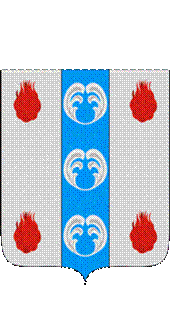 Российская ФедерацияНовгородская областьДУМА ПОДДОРСКОГО МУНИЦИПАЛЬНОГО РАЙОНАР Е Ш Е Н И Еот 10.11.2023 № 235с.ПоддорьеВ соответствии со статьей 84, 98 Лесного кодекса Российской Федерации, Федеральным законом от 31 июля 2020 года № 248-ФЗ «О государственном контроле (надзоре) и муниципальном контроле в Российской Федерации», Федеральным законом от 06.10.2003 №131-ФЗ «Об общих принципах организации местного самоуправления в Российской Федерации, методическими рекомендациями по разработке индикаторов риска государственного контроля (надзора) и муниципального контроля Министерства экономического развития Российской Федерации, Уставом Поддорского муниципального района, Дума Поддорского муниципального района РЕШИЛА:1. Внести изменения в Положение о муниципальном лесном контроле в границах Поддорского муниципального района, утверждённое решением Думы Поддорского муниципального района от 22.09.2021 № 65: 1.1. Приложение № 1 к Положению о муниципальном лесном контроле в границах Поддорского муниципального района «Индикаторы риска нарушения обязательных требований, используемые для определения необходимости проведения внеплановых проверок при осуществлении администрацией Поддорского муниципального района муниципального лесного контроля» изложить в следующей редакции: «1. Превышение суммарного объема реализованной древесины (куб.м.) за последние 3 календарных года по данным единой государственной автоматизированной информационной системы учета древесины и сделок с ней и (или) по данным федеральной государственной информационной системы лесного комплекса над заготовленной приобретенной древесины за последние 3 календарных года». 2. Опубликовать решение в муниципальной газете «Вестник Поддорского муниципального района» и разместить на официальном сайте Администрации Поддорского муниципального района в информационно-телекоммуникационной сети «Интернет» (https://admpoddore.gosuslugi.ru).Главамуниципального района                                                           Е.В.ПанинаПредседатель ДумыПоддорского муниципального района                                 Т.Н.КрутоваО внесении изменений в Положение о муниципальном лесном контроле в границах Поддорского муниципального района